Czego uczymy się we wrześniu w grupie 4/5?Tydzień 1: Dzień dobry, przedszkole!Tydzień 2: Wakacje się skończyłyTydzień 3: Koniec lata w sadzie i w ogrodzieTydzień 4: Kolorowy parkUmiejętności dziecka:Nawiązuje relacje z rówieśnikami, pokonuje nieśmiałośćAdaptuje się w grupie przedszkolnejUżywa zwrotów grzecznościowych Współdziała w zabawie, koncentruje się na zabawieStara się przestrzegać zasad bezpieczeństwaSłucha czytanych tekstów i wypowiada się na ich tematUdziela odpowiedzi na  pytaniaDzieli wyrazy na sylabyPrawidłowo posługuje się ołówkiem, doskonali sprawność manualną i grafomotoryczną Rozróżnia spośród figur geometrycznych koło, posługuje się pojęciem okrągłyOkreśla wielkość i położenie elementów, stosuje określenia: na górze, na dole, przede mną, za mną, obok mniejKlasyfikuje przedmioty wg jakiejś cechyUkłada przedmioty zgodnie z rytmemWykonuje prace konstrukcje, buduje z klocków, piasku Śpiewa piosenki, wykazuje poczucie rytmuWypowiada się za pomocą różnych technik plastycznych i plastyczno-technicznychRozróżnia emocje i radzi sobie z ich przeżywaniemUczestniczy w zabawach ruchowych i zajęciach gimnastycznychRozróżnia i nazywa popularne owoceObserwuje przyrodęRozpoznaje i nazywa zwierzęta (m.in. wiewiórkę, lisa, jeża, ślimaka, ptaki) Zna zasady zdrowego odżywianiaSamodzielnie ogląda książkiZna znaczenie słowa: wakacji„Do przedszkola idą dzieci”Do przedszkola idą dzieciDziś od rana słonko świeci.Do przedszkola idą dzieci,Każde jest ciekawe tego,co w przedszkolu jest nowego...Myśli Zosia, Piotruś, Ala:„Jak wygląda nasza sala?Czy zabawki będą nowe?Książki, piłki kolorowe?Może są koledzy nowido zabawy już gotowi?".Pani jedna z drugą czeka.Nikt już dzisiaj nie narzeka,że męczące to wstawanie,bo za krótkie było spanie.Do przedszkola idą dzieci,słonko im radośnie świeci.                                 Beata Krysiak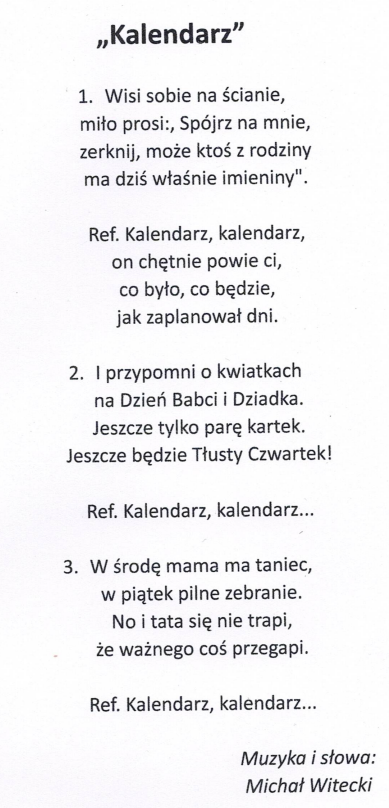 